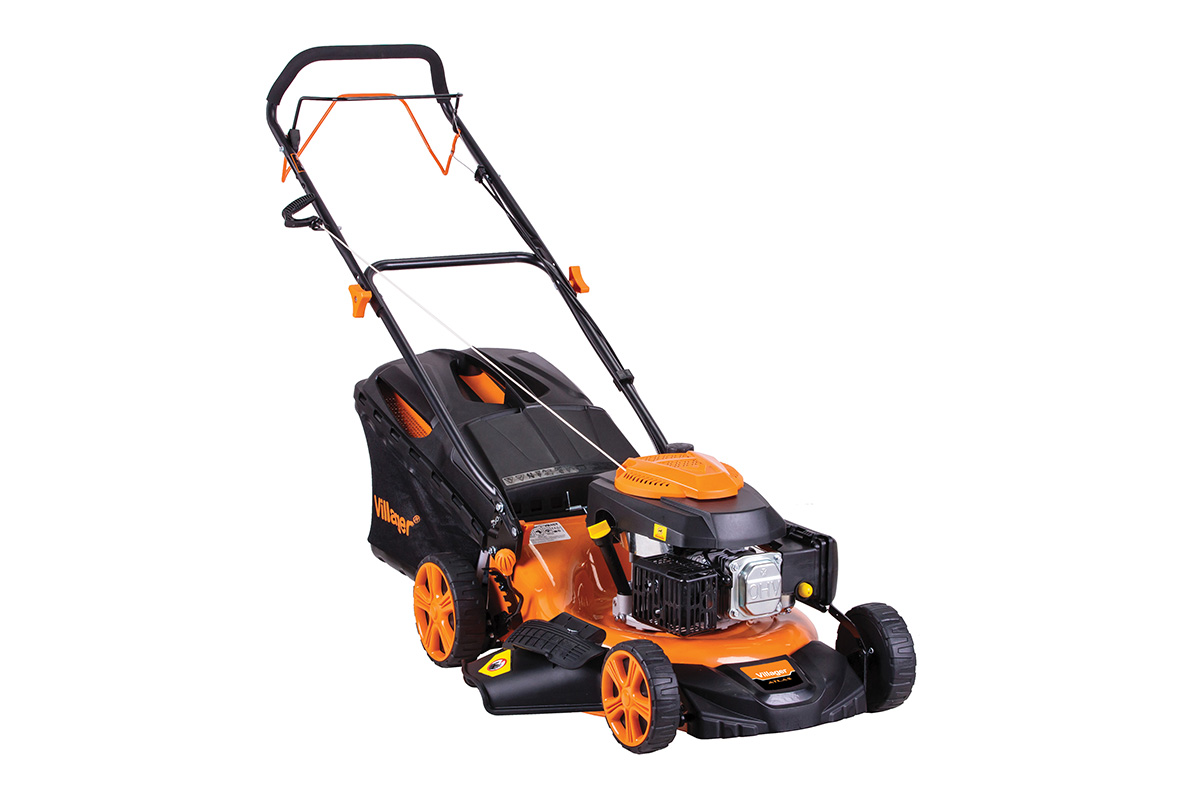 SpecifikacijaKarakteristike Karakteristike KategorijaMotorne kosačiceMotorBenzinskiPogonSamohodniPovršina košenja1100 m²Tip motoraT6 OHVZapremina motora146 cm³Snaga motora2.6 kW (2800 rpm)Širina košenja457 mmVisina košenja25 - 75 mm (7 nivoa, centralno)Prečnik točka prednji / zadnji178 mm / 203 mmTip kućištaČeličnoZapremina sakupljača60 lMasa34.3 kgLinija proizvodaOrange edition